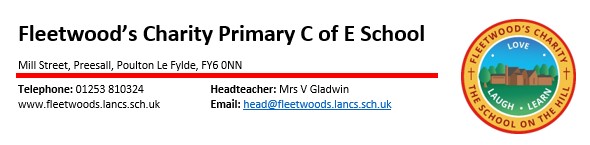 April 2023Dear Candidate,Thank you for showing an interest in the post of Temporary Full-time Year 1/2 Classroom teacher in our school, from September 2023.At Preesall Fleetwood’s Charity School, we work closely with our families, the local community and the Church to provide a nurturing, inclusive environment where children receive high quality teaching and learning across a broad and balanced curriculum. The Governors and staff at the school share the goal of providing each child with an environment where they are helped to develop as confident, resilient, independent learners who are active, caring members of society with the ability to make a difference.The school is blessed with wonderful outdoor learning areas: a beautiful, mature forest, an established nature trail, complete with pond, a gardening area, an outdoor classroom plus extensive playing fields. As a school, we are passionate about outdoor learning, as well as providing a wide range of extra-curricular opportunities for our children.Our Christian vision statement encourages all of our pupils to ‘shine’ like the light of Jesus through our school community and wider community; to reach for the stars and aim to be the best they possibly can be. We have twelve core Christian values that permeate through the full life of our school.“You are the light of the world. A school that stands upon a hill cannot be hidden”.We are looking for:An excellent, inspiring and creative classroom practitioner who can help to build upon our successes A teacher with a passion for providing the best possible experiences for our children, aiming high at all times An ambitious teacher who will care for our children, their learning and well-being A positive role model who will lead by example and form positive relationships within a team to bring out the best in othersA teacher with experience of teaching in KS1 and ideally of mixed age-group class teachingWe offer:A vibrant, positive atmosphere throughout schoolCaring, respectful, happy children who are ready to engage with learningAn inclusive, supportive school with the continued support of Governors and parentsA shared commitment to providing the best possible education and experiences for the children in our careAn enthusiastic, dedicated staff team and opportunities for continued professional development.This job is temporary until 31.8.24 in the first instance, future budget depending.You are welcome to view the school on the following dates:Tuesday 2nd May 2:00pmWednesday 3rd May 9:30amWednesday 3rd May 2:00pmTuesday 9th May 3:45pmPlease ring 01253 810324 to book an appointment.Please note the following information:Pay range: Main pay scaleDeadline for applications: Monday 15th May at 4:00pmShortlisting: Wednesday 17th MayFormal interviews: Wednesday 24th MayYours sincerelyVictoria GladwinHeadteacherWe are an Equal Opportunities Employer welcoming applications from all sections of the community. Lancashire County council as an equal opportunity employer intends that no job applicant or employee will receive less favourable treatment because of his or her sex, marital status, race, colour, nationality, national origins, ethnic origins, faith, sexual orientation or disability, nor be disadvantaged in any unjustifiable way by any other condition.The post you are applying for is covered by the Rehabilitation of Offenders Act 1974 (Exceptions) Order 1975 (as amended in 2013). If successful, you will be required to apply to the Disclosure and Barring Service (DBS) for a 'disclosure'. Information provided by you or the Disclosure and Barring Service will be dealt with in a confidential manner in accordance with the DBS's Code of Practice. You may view the Code of Practice on the DBS website at www.gov.uk/dbs or alternatively a copy is available on request. Lancashire County Council has a Handling of DBS Certificate Information Policy and a Policy Statement on the Recruitment of Ex-offenders this is available from the recruiting manager to applicants who are asked to complete a DBS application.